ILLINOIS COURT REPORTERS ASSOCIATION 2019-2020 MEMBERSHIP APPLICATION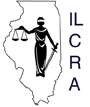 CONTACT INFORMATIONPlease thoroughly complete the information below. This is the information ILCRA will use when contacting you.PLEASE CHECK HERE IF YOUR INFORMATION HAS CHANGED FROM BELOW (and write in new info)First Name:                      Last Name:    Mailing Address:  Street:	                     City:          State:        Zip:    Primary Phone:    Secondary Phone:	*E-mail:	* A valid e-mail address must be supplied in order to receive communications from ILCRA.MEMBERSHIP CATEGORY (Check one.)Professional Member - $110	Please indicate your primary professional occupation:Primary Reporter:	Official	Freelancer	Captioner	CART Provider Primary Shorthand:	Machine	PenAssociate Member	Please indicate the category of associate member to which you belong:Instructor/School Staff Member - $50   Vendor/Other - $60 	(Occupation)Retired - $40    Student - $40CREDENTIALS (Please check all that apply)RPR	RMR	RDR	CLVS	CRC	CRR	CRI CSR State(s) 	Other 	PAYMENT INFORMATION (The dues year is July 1 through June 30.  Check, credit card information or payrolldeduction card must accompany application. If you are an Illinois State Official and wish to take advantage of the payroll deduction option, contact ILCRA and we will send you a payroll deduction card.)□ DISCOVER  □ VISA	□ MC	□  AMERICAN EXPRESS □ CHECK ENCLOSED, payable to ILCRA ($15 returned check fee.)Card Number:   	Expiration Date:  	Security Code:   	Full Billing Address of Card if different than above:		Name on Card:	Signature of Cardholder:   	Please return this form by email/fax or regular mail to: ILCRA43150 Broadlands Center Plaza, Suite 152-269Ashburn, VA 20148contact@ilcra.org p: 703-927-1453f:  703-935-2266Members of ILCRA are required to adhere to ILCRA’s Code of Ethics. If, as a member, you violate ILCRA’s Code and your ILCRA membership is suspended or revoked, that information shall be published in the Ad Infinitum and/or other ILCRA Publications.** ILCRA estimates that 10% of your dues are allocated to lobbying and are, therefore, non-deductible.